Конкурс понимания письменного текста Durée de l’épreuve : 50-60 minutes						Note sur 25Consigne :	Lisez le texte ci-dessous.Ensuite vous répondez aux questions en remplissant les tableaux ou en écrivant l’information demandée.Document 1                                                                                                           13 points	ROMAIN ROLLAND ET LEON TOLSTOIRomain Rolland est né à Clamecy, le 29 janvier 1866. Clamecy est une petite ville de la Bourgogne, au cœur de la vieille France.De bonne heure il vient à Paris pour continuer ses études; sa famille l'accompagne. Musique toujours, d'énormes lectures, les charmes  de l'art. Telle est sa vie à l'époque.Il cherche à reconnaître sa voie, parmi les maîtres et les héros du passé et de toutes races; les vieux sages d'Ionie, Shakespeare, Tolstoï, tant d'autres. Il était normalien, d'une époque où l'Ecole Normale était un chaud foyer de culture ...Il choisit d' être historien.R. Rolland raconte lui-même, ce que Tolstoï fut pour sa jeunesse.«Les jours où j'appris à le connaître ne s'effaceront point de ma pensée. C'était en 1886. Après quelques années de germination muette, les fleurs merveilleuses de  l'art russe venaient de surgir de la terre de France.Les traductions de Tolstoï et de Dostoïevski paraissaient dans toutes les maisons d'éditions à la fois, avec une hâte fiévreuse¹. De 1885 à 1886 furent publiés à Paris Guerre et Paix, Anna Karénine, Enfance et Adolescence, Polikouchka, la Mort d'Ivan Ilitch, les Nouvelles de Caucase et les Contes populaires. En quelques mois, en quelques semaines, se découvrait à nos yeux l'œuvre de toute une grande vie, où se reflétait un peuple, un monde nouveau.Je venais d'entrer à l'Ecole Normale. Nous étions, mes camarades et moi, bien différents les uns des autres ..., il s'élevait bien des discussions; mais pendant quelques mois, l'amour de Tolstoï nous réunit presque tous. Chacun l'aimait pour des raisons différentes: car chacun s'y retrouvait soi-même; et pour tous, c'était une porte qui s'ouvrait sur l'immense univers, une révélation de la vie.... Jamais une voix pareille à la sienne n'avait encore retenti en Europe.L'œuvre de Tolstoï, nous la vivions, elle était la nôtre. Nôtre, par sa passion ardente de la vie, par sa jeunesse de cœur ... Nôtre, par ses rêves d'amour fraternel et de paix entre les hommes ...Tolstoï est notre conscience. Il dit ce que nous pensons tous et ce que nous avons peur de lire en nous. Et il n'est pas pour nous un de ces génies hautains qui trônent dans leur art et leur intelligence, au-dessus de l'humanité; il est ce qu'il aimait à se   nommer lui-même dans ses lettres, de ce nom le plus beau, le plus doux de tous - notre frère». Mots inconnus:avec une hâte fiévreuse — с лихорадочной поспешностьюNormalien, m – выпускник престижного института Ecole NormaleGermination, f – вызревание всходовQuestions à répondre:L’objectif du texte est:									1 pointsA. Raconter l’histoire de la vie de Romain RollandB. Observer ses livres préférésC. Justifier son amour pour les oeuvres de Léon TolstoïD. Présenter ses oeuvres littéraires les plus connuesVrai ou faux ? Mettez une lettre dans la case correspondante.			5 pointsVraiFaux2. Romain Rolland est né dans une petite ville de la Bourgogne.3. Léon Tolstoï est devenu l’écrivain préféré de Romain Rolland.4. Romain Rolland a fait plusieurs traductions de Shakespeare. 5. Romain Rolland a nommé Dostoïevski «la conscience humaine».6.  La littérature russe a influencé beaucoup les oeuvres de Romain Rolland.7. Comment l’auteur caractérise l'Ecole Normale?                                                       1 points                                         __________________________________________________________________________________________________________________________________________________________8. Dans quelles oeuvres des écrivains  russes Romain Rolland a-t-il découvert  une grande vie, où se reflétait un peuple, un monde nouveau?                                                                                                                                                                                                                                                             4 points_______________________________________________________________________________________________________________________________________________________________________________________________________________________________________9. Comment Romain Rolland explique –t-il l’expression «Tolstoï est notre conscience»?                                                                                                                                             2points                             ____________________________________________________________________________________________________________________________________________________________________________________________________________________________________________________________________________________________________________________Document 2										12 pointsLe Figaro a lancé un débat sur le thème “Où préférez-vous passer vos vacances ”. Voici 6 réponses extraites du courier des lecteurs. Lisez – les attentivement, puis répondez aux questions.10-15. Indiquez quelle est l`opinion de ces six jeunes , en mettant une letter dans la case correspondante. Attention: pour chacun d`eux . il n`y a qu`une seule réponse possible!6 pointsAller à la merAller à  la campagne l’Europe c’est pour moine pas avoir de priorité marquéeJe veux visiter la RoumanieChercher les avantures16-21. Qui dit quoi? Répondez en mettant les lettres dans les cases correspondantes. Attention: la même opinion peut être partagée par plusieurs lecteurs.6 pointsA. On  espère passer nos vacances  au bord de la mer.B. je peux aller à  la campagne chez ma grand-mère ou à la mer…C. Je n`aime pas le sérieuxD. J`aime  la natureE. Je n`aime pas rester à la maison ou aller  à  la campagne.F J’aime voyager à travers le monde entier                              КОНКУРС ПОНИМАНИЯ ПИСЬМЕННЫХ ТЕКСТОВ Идентификационный номер участникаЛИСТ ОТВЕТОВУважаемый участник олимпиады!Задания и ответы олимпиады будут опубликованы на сайте ГБУ ДО КК «Центр развития одаренности» (www.cdodd.ru) в день проведения олимпиады в 15.00 в разделе «Методическая копилка/Олимпиадные задания муниципального этапа ВОШ».Уточните у организаторов, где и когда будут опубликованы результаты проверки олимпиадных работ.В случае несогласия с выставленными баллами вы можете подать апелляцию, предварительно просмотрев Вашу оцененную работу, обратившись в муниципальный орган управления образованием. Там же Вы можете получить подробную информацию о месте и времени проведения просмотра олимпиадных работ и апелляции.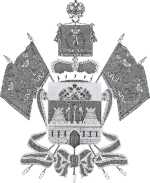 МИНИСТЕРСТВО ОБРАЗОВАНИЯ, НАУКИ И МОЛОДЕЖНОЙ ПОЛИТИКИ КРАСНОДАРСКОГО КРАЯГосударственное бюджетное учреждениедополнительного образованияКраснодарского края «Центр  развития одаренности»350000 г. Краснодар, ул. Красная, 76тел. (861) 259-79-40е-mail: cro.krd@mail.ruВсероссийская олимпиада школьников по французскому языку2018-2019 учебный годМуниципальный этап7-8 классы, заданияПредседатель предметно-методической комиссии: Грушевская Т.М., д.ф.н., профессор2.3.4.5.6.Marguerite Quant à moi, je vais  à  la campagne chaque année. J`aime  la nature, les  vaches, l’air frais. J’allais  à la  Méditerranée- ce n’est pas pour moi. BernardBochême, Bruxelles, Croatie, Roma…je suis passé presque tout  l’E urope.  Je n`aime pas rester à la maison ou aller  à  la campagne. Je veux visiter la Roumanie  la fois prochaine.MichelJe passe  mes  vacances avec ma famille. Ma femme ne peut pas vivre  sans la mer. Mes enfants aiment  se baigner et  brunir  au soleil .On  espère que nous passerons nos vacances prochaines au bord de la mer.YvesC'est une affaire de temps.  Peut- être je vais aller à  la campagne chez ma grand-mère ou à la mer ou à Moscou chez mon ami.  Je ne sais pas.ChantalLe voyage-c’est pour moi! J’aime  l’Europe: Prague, Italie, Grèce. J’ai décidé d'aller  à Lituanie avec mes amies- Yvonne et Marie. Elles aiment aussi  voyager.AndréJe suis un jeune homme. J`aime voyager autour du monde, rencontrer des gens nouveaux, ma vie c`est l`amusement, le mouvement et les intrigues . Je  préfère  chercher des aventures dans la mer.10. Marguerite11. Bernard 12. Michel13. Yves14. Chantal 15. André16. Marguerite17. Bernard 18. Michel19. Yves20. Chantal 21. André1ABCD2AB3AB4AB5AB6AB788899910ABCDEF11ABCDEF12ABCDEF13ABCDEF14ABCDEF15ABCDEF16ABCDEF17ABCDEF18ABCDEF19ABCDEF20ABCDEF21ABCDEF